Cung ứng lao động - MANPOWER SUPPLY SERVICEChúng tôi cung ứng lao động cho các lĩnh vực sau:   - We have ability to supply labor in following professions
1.    Xây dựng:  - CONSTRUCTION 
Chúng tôi cung ứng các loại ngành nghề sau đây:  2. Sản xuất chế tạo – Manufacture 
Chúng tôi cung cấp các lao động được đào tạo và có kinh nghiệm trong các lĩnh vực sản xuất chế tạo sau:We supply trained and experienced workers in following manufacture and production 3. Nông nghiệp và Thực phẩm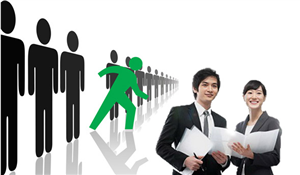  Giám sát và Nhân viên Hành chínhSupervisor & Administrative staff   Giám sát và Nhân viên Hành chínhSupervisor & Administrative staff   •    Quản lý dự ánProject maneger  •    Nhân viên Hành chính •    Điều phối viênCoordinator  •    Phiên/Biên dịchTranslator  - Interpreter  •    Quản lý trạiConstruction site manager •    Đốc côngForeman  •    Nhân viên an toànSafety staff  •    Đầu bếp/Nấu ănCook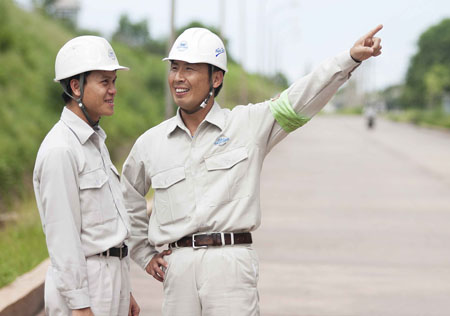  Kỹ sư – Engineer  Kỹ sư – Engineer  •    Kỹ sư Xây dựngConstruction engineer  •    Quản ký chất lượngQuality manager  •    Kỹ sư cơ khíMechanical engineer  •    Kỹ sư an toànSafety engineer  •    Kỹ sư điệnElectrical engineer  •    Giám sát viênSupervisor  •    Kỹ sư kết cấuStructural engineer  •    Kỹ sư trắc địaGeodetic engineer  •    Kỹ sư môi trườngEnvironmental engineer  •   Kỹ sư thiết kế bản vẽDesigner 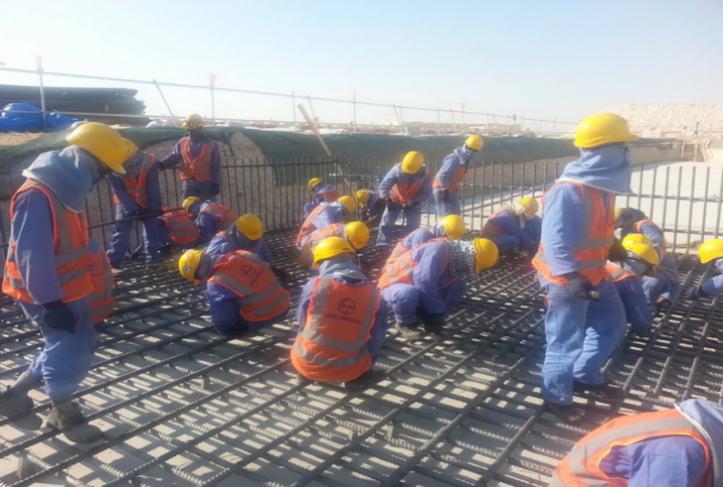 Lao động lành nghề - Bán lành nghềSkilled  - semi skilled workers Lao động lành nghề - Bán lành nghềSkilled  - semi skilled workers  •  Thợ xây – Builder  •  Thợ trát – Plasterers •  Thợ sắt – iron worker •  Thợ mộc – Carpenter  • Thợ sơn – painter  •  Thợ ốp lát – bricklayers •  Thợ điện – electrician  •  Thợ điện công nghiệp-Industrial electrician  •  Thợ lắp ráp– Installer  •  Thợ lắp ráp đường ống – pipe installer  •  Thợ giàn giáo- Scaffolding workers •  Thợ ống nước  - Plumber  • Thợ hàn Welder (3G – 6G) • Thợ cơ khí -Mechanics • Thợ phụ-Auxiliary  • Lao đọng phổ thông-Common labor 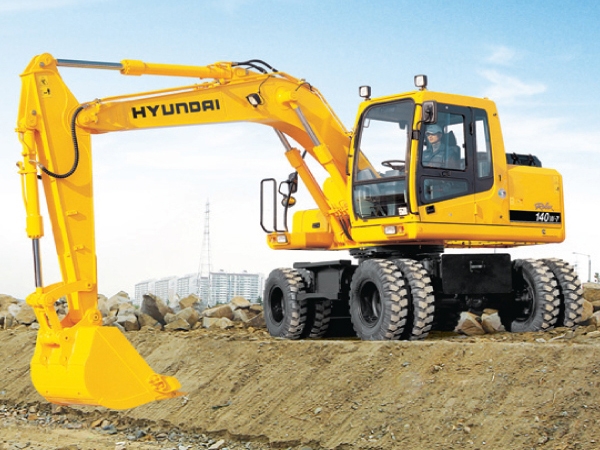 Lái xe và Vận hànhDriver – operator Lái xe và Vận hànhDriver – operator  • Vận hành máy xúc-Excavator operator  • Vận hành máy ủi-Bulldozers operator  • Vận hành máy san-Leveling machine operator  • Vận hành máy xúc lật-Loader operator  • Vận hành máy xúc đào tổng hợp • Vận hành máy cẩu-Crane operator  • Vận hành máy nâng-Lifting machine operator  • Roller Operator •  Vận hành máy xúc đa năng-multi-purpose loaders operator  • Lái xe tải-Truck driver • Lái xe rờ moóc-Trailers driver  • Lái xe téc nước-Water tank driver 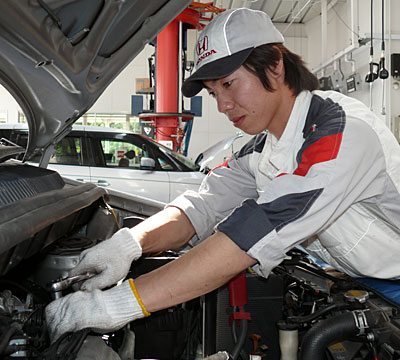  Cơ khí, Điện và Điện tửMechanics, Electricity, electronics  Cơ khí, Điện và Điện tửMechanics, Electricity, electronics  • Lao động phổ thôngCommon labor  • Vận hành máyMachinery operator  • Lắp rápInstaller  • Công nhân chế tạoManufacturing worker • Kiểm tra sản phẩmQuality control  • Đóng góiPacking 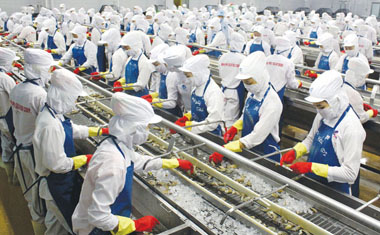  Cao su, Nhựa và Hóa chất – Rubber, Plastic and Chemical Cao su, Nhựa và Hóa chất – Rubber, Plastic and Chemical • Lao động phổ thông-Common labor  • Vận hành máy-Machinery operator  • Làm sạch khuôn • Thợ phụ vận hành máy-Machinery operator  • Kiểm tra sản phẩm-Quality control  • Đóng gói – Packing 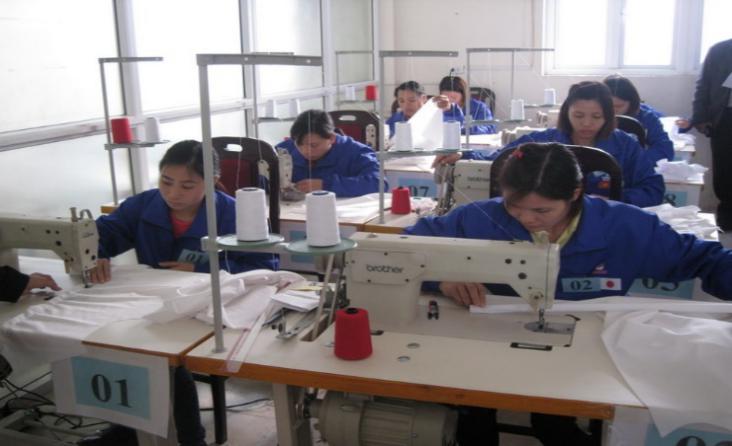  May mặc – Garment May mặc – Garment • Thợ may – tailors  • Thợ vắt sổ •    Làm sạch máy-Machinery cleaner Nhặt chỉ •  Vận hành máy chung-Machinery operator  •  Thợ vải – Clothman 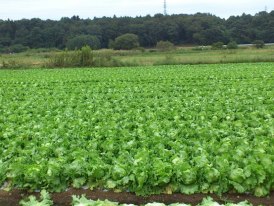  Agriculture & Foods Agriculture & Foods • Trồng trọt-Farm worker  • Chế biến thực phẩm-Food processing  •  Làm bánh mỳ-Banking  • Đóng gói công nghiệp-Industrial packing  • Chăn nuôi-Animal husbandry worker.  •  Chế biến thức ăn sẵn-Instant food processing 